Form 1: APPLICATION FORM Please read the conditions and criteria carefully before filling in the application form. The application should be completed carefully and provide key information. I hereby confirm that I understand the conditions and criteria of the Call and have attached to my application, in addition to this form, the following completed forms (mark with an X):ReasoningSigned statement by the nominee for the AwardGeneral information:Co-applicant:Person responsible for supplementing the application – if the applicant is a legal person Nominee for the Award Field for which the Award will be given in 2024 (Please mark the box of the field for which the Award is given with an X – this is to confirm that you are aware of the topic of the Award.) Brief introduction of the nominee for the Award Nominee's photographVerification Name (and surname) of the applicant ___________________________ Date and place: ________________________________(Signature) ________________________________	                  (and stamp, if the applicant is a legal person)               Form 2: REASONING Please answer all the questions in the criteria section, as they are also evaluated and scored.2.1. Originality and visibility of the project or the achievement in society Summarise the main points - how is the research, the project or the achievement relevant to the topic of the Award? Briefly state the results achieved in the field of the topic of the Call and state whether the research or the project has innovation or visionary potential or whether it is forward-looking (a maximum of 1300 characters or 200 words).2.2. Contribution to raising awareness of the importance of bees and other pollinators Indicate the contribution to raising awareness or the (predicted) impact on various dimensions of sustainable development (economic, social and environmental aspects). Indicate how it promotes sectoral and development decisions in raising awareness about bees and pollinators and the importance of pollination (a maximum of 700 characters or 100 words). 2.3. Supporting a wider visibility and promoting the conservation of bees and other pollinators Summarise the key communication elements used for improving the knowledge of the general or expert public on the promotion of bees and other pollinators. Indicate whether the achievement is universally applicable and creates an incentive effect (e.g. transferring the results of the research to other cross-sectoral fields). Highlight if vulnerable groups are included in networking and raising awareness of the importance of bees and other pollinators. Emphasise whether the achievement supports functional and healthy ecosystems and agrosystems. (a maximum of 1300 characters or 200 words). 2.4. New methods and (non-)technological developments and the scientific and research contribution of the project or the achievement with regard to bees and other pollinators Does the contribution or project support further development of science or the profession in recognising the needs of pollinators and their services? Indicate whether good practices of the project or achievement promote green infrastructure, sustainable agriculture and pollinator-friendly practices in rural and urban areas (a maximum of 700 characters or 100 words).2.5. Impact on the recognition and protection of the role of bees and other pollinators in ensuring food security, sustainable agriculture and nature conservationBriefly describe achievements in restoring, supporting and enhancing the role of bees and other pollinators. Highlight the contribution to improving cooperation between all stakeholders in ensuring sustainable food systems and food security (a maximum of 1300 characters or 200 words).2.6. Horizontal effects on cultural heritage conservation, health, tourism promotion and economic stimulationWhat is the contribution of project or research to the professional work of government bodies and the economy related to preserving pollinators, health and medicine, and to enhancing the economic resilience of rural and urban areas? What are the next steps? Do achievements have a direct or indirect positive impact on cultural heritage protection, taking into account the sustainable development of urban or rural areas (a maximum of 700 characters or 100 words)? 2.7. Further information on the project or the nominee's achievement  Please provide website links with further information on the project, work, awards won, etc. Submit up to five photographs of the research, achievement, project holder or project group or other images that can be used as communication materials (a maximum of 700 characters or 100 words or a maximum of one page and a half of the attachment).Annexes Please mark the box of the field for the type of document with an X – for submitted documents.Form 3: APPLICATION FORM NOMINEE'S STATEMENT With my/our signature, I/we declare and confirm that the information provided in the application form is true and complete and can be substantiated. I/we declare and confirm that my/our data and images relating to the nomination may be processed, used and stored for the purpose of the procedures set out in Article 3 of the Act.I/we declare and confirm that if I/we receive the Award, my/our data can be kept permanently.(Name and surname of the nominee for the Award) ________________________________ Date and place: ________________________________(Signature) ________________________________							(stamp, if the nominee is a legal person)Form 4: STATEMENT OF SUPPORTInformation on the co-applicant who supports the nomination for the 2024 Golden Bee Award of the candidate: ________________________________Information on the co-applicant  Name and surname of the co-applicant (if the co-applicant is a natural person):   ________________________________Name of the co-applicant (if the co-applicant is a legal person): ________________________________Registered office (street name, street number, postcode, city, country): ________________________________Name and surname of the legal representative: ___________________________Place and date: ________________________________Signature of the co-applicant: ________________________________							(stamp, if the nominee is a legal person)Short justification of the support for the nomination (up to 500 characters) Achievement/project titleTimeframeCountry Person responsible for the achievement/project and partner(s)Field Financial resourcesName of the natural or legal person or body governed by public law Address Country TelephoneE-mailContact personAddress Country TelephoneE-mailName of the natural or legal person or body governed by public law Academic title (if any)Permanent residence of the natural person or address of the legal personDate and place of birth of the natural person or establishment of the legal personCorrespondence addressTelephoneE-mailIn 2024, the Award will be given for achievements in the field of the promotion of bees and other pollinators.Please provide a brief introduction of the nominee who is competing for the Award with their work or contribution. State from one to up to five major achievements of the nominee in relation to the topic of the Call in the past seven years (from 2016 until the closure of the Call). (a maximum of 700 characters or 100 words) For communication purposes, please submit a photograph of the nominee in JPG or PDF format. Type of the documentDescription of the document         Website         Photographs  Brochure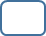          Logo         Awards         Other (describe)